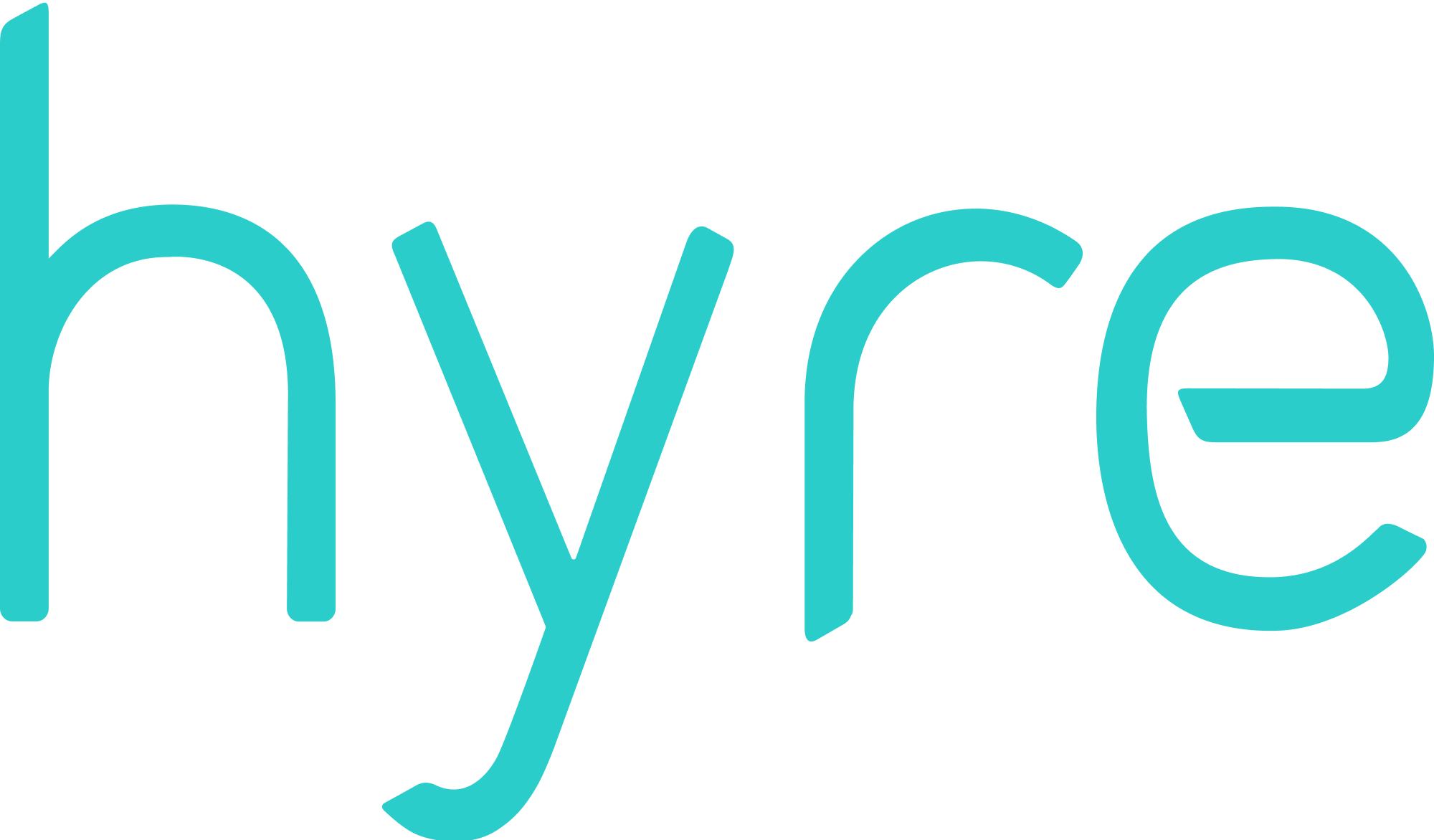 (Replace with your logo)Employee Attendance PolicyEmployees at [Company Name] are expected to hold excellent attendance as a standard. Punctuality is the responsibility of all staff members. Being on time, following the schedule and working full shift hours are necessary to our business’s success. Being unavailable for work at scheduled shift hours, leaving shifts early, late arrivals are detrimental to our productivity and workflow. Unwarranted absence is penalized. Necessary changes in the schedule must be arranged in advance with supervisors.Absence A staff member is deemed absent when they are unavailable to work as scheduled and the time off was not pre-scheduled or approved by the supervisor in advance.Employees must notify a supervisor at least [_____] in advance for [_]-day absenceEmployees must notify a supervisor at least [_____] in advance for [_]-week absenceEmployees must always notify a supervisor about any medical emergency (doctor’s note is required) or other unexpected cause before the shift starts Employees are penalized after [__] unscheduled absencesTardinessA staff member is deemed to be tardy when they:Arrive at work [__] minutes after their shift startsLeave their shift before the end of scheduled work time without given approvalExtend their break period by [__] minutes without given approvalEmployees are penalized after [__] instances of tardiness.No-showsA staff member is deemed to be a no-show when they:Show up to the shift later than [__] minutes after their shift startsDo not come to their shift without given approvalAfter [__] no-show, employees are penalized. More than [__] no-shows result in termination.Attendance Infractions (in points)Absence due to the emergency (supervisor is informed) – 0.5 Absence due to the emergency (supervisor is uninformed) – 1 Approved absence – 0.5 Unwarranted absence – 2 Overview of the Disciplinary Action4 points – verbal warning 6 points – written warning8 points – meeting with a supervisor 10 points - termination